<Commission>{ECON}Ekonomikas un monetārā komiteja</Commission>ECON_PV(2020)1119_1PROTOKOLSSanāksme 2020. gada 19. novembrī plkst. 9.00–12.00BRISELĒSanāksme tika atklāta plkst. 9.03 priekšsēdētājas Irene Tinagli attālinātā vadībā.1.      Darba kārtības pieņemšana2.	Sanāksmes vadītājas paziņojumiKoordinatoru 2020. gada 9. novembra sanāksmē (videokonferencē) pieņemto lēmumu un ieteikumu kopsavilkums1. Eiropas Centrālās bankas Valdes locekļa amata kandidāta Frank Elderson novērtējumsPēc uzklausīšanas ar Eiropas Centrālās bankas Valdes locekļa amata kandidātu Frank Elderson koordinatori apmainījās viedokļiem. 2. ESGAB priekšsēdētāja amata kandidāta Aurel Schubert novērtējumsPēc uzklausīšanas ar ESGAB priekšsēdētāja amata kandidātu Aurel Schubert koordinatori apmainījās viedokļiem. 3. Steidzama lieta par PVNTika panākta vienošanās, ka lieta “Priekšlikums Padomes direktīvai, ar ko, reaģējot uz Covid-19 pandēmiju, groza Padomes Direktīvu 2006/112/EK attiecībā uz pagaidu pasākumiem saistībā ar pievienotās vērtības nodokli Covid-19 vakcīnām un in vitro diagnostikas medicīniskajām ierīcēm” tiks izskatīta saskaņā ar “steidzamo procedūru” (163. pants), priekšsēdētājai un koordinatoriem esot par šo lietu atbildīgiem un mērķa plenārsēdei esot novembra II sēdei.Balsošana par grozījumiem 3., 4. un 5. punktā notika laikā no plkst. 09.07 līdz plkst. 10.37, un galīgie balsojumi notika laikā no plkst. 14.00 līdz plkst. 15.00. 3.	Grozījumi Regulā (ES) 2016/1011 attiecībā uz konkrētu trešo valstu valūtu etalonu atbrīvojumu un konkrētu pārtraucamu etalonu aizstājējetalonu izraudzīšanu	ECON/9/03679	***I	2020/0154(COD)	COM(2020)0337 – C9-0209/2020	Ziņojuma projekta pieņemšana	Balsojums par lēmumu sākt iestāžu sarunas4.	Grozījumi Regulā (ES) 2017/1129 attiecībā uz ES atveseļošanas prospektu un mērķtiecīgiem pielāgojumiem finanšu starpnieku atbalstam, lai palīdzētu atgūties no Covid-19 pandēmijas	ECON/9/03672	***I	2020/0155(COD)	COM(2020)0281 – C9-0206/2020	Ziņojuma projekta pieņemšana	Balsojums par lēmumu sākt iestāžu sarunas5.	Pārredzamības un integritātes stiprināšana ES iestādēs, izveidojot neatkarīgu ES ētikas struktūru	ECON/9/03621		2020/2133(INI)		Atzinuma projekta pieņemšana	Grozījumu iesniegšanas termiņš: 2020. gada 6. oktobrī plkst. 12.006.	Dialogs par monetārās politikas jautājumiem ar Eiropas Centrālās bankas priekšsēdētāju Christine Lagarde	ECON/9/018787.	Atklāta uzklausīšana, piedaloties Eiropas Sistēmisko risku kolēģijas priekšsēdētājai Christine Lagarde	ECON/9/004858.	Dažādi citi jautājumi		Nebija9.	Nākamā sanāksme	Apstiprināta:	trešdien, 2020. gada 2. decembrī, plkst. 13.45–15.45 un 16.45–18.45.Sanāksme tika slēgta plkst. 12.15.Results of roll-call votesContents1.	Amending Regulation (EU) 2016/1011 as regards the exemption of certain third country foreign exchange benchmarks and the designation of replacement benchmarks for certain benchmarks in cessation	51.1.	Final vote	51.2.	Vote on the decision to enter interinstitutional negotiations	62.	Amending Regulation (EU) 2017/1129 as regards the EU Recovery prospectus and targeted adjustments for financial intermediaries to help the recovery from the COVID-19 pandemic	72.1.	Final vote	72.2.	Vote on the decision to enter interinstitutional negotiations	83.	Opinion Strengthening transparency and integrity in the EU Institutions by setting up an independent EU ethics body	93.1.	Final vote	9Key to symbols:+	:	in favour-	:	against0	:	abstention1.	Amending Regulation (EU) 2016/1011 as regards the exemption of certain third country foreign exchange benchmarks and the designation of replacement benchmarks for certain benchmarks in cessation1.1.	Final vote1.2.	Vote on the decision to enter interinstitutional negotiations2.	Amending Regulation (EU) 2017/1129 as regards the EU Recovery prospectus and targeted adjustments for financial intermediaries to help the recovery from the COVID-19 pandemic2.1.	Final vote2.2.	Vote on the decision to enter interinstitutional negotiations3.	Opinion Strengthening transparency and integrity in the EU Institutions by setting up an independent EU ethics body3.1.	Final voteПРИСЪСТВЕН ЛИСТ/LISTA DE ASISTENCIA/PREZENČNÍ LISTINA/DELTAGERLISTE/ ANWESENHEITSLISTE/KOHALOLIJATE NIMEKIRI/ΚΑΤΑΣΤΑΣΗ ΠΑΡΟΝΤΩΝ/RECORD OF ATTENDANCE/ LISTE DE PRÉSENCE/POPIS NAZOČNIH/ELENCO DI PRESENZA/APMEKLĒJUMU REĢISTRS/DALYVIŲ SĄRAŠAS/ JELENLÉTI ÍV/REĠISTRU TA' ATTENDENZA/PRESENTIELIJST/LISTA OBECNOŚCI/LISTA DE PRESENÇAS/ LISTĂ DE PREZENŢĂ/PREZENČNÁ LISTINA/SEZNAM NAVZOČIH/LÄSNÄOLOLISTA/NÄRVAROLISTA* 	(P)	=	Председател/Presidente/Předseda/Formand/Vorsitzender/Esimees/Πρόεδρος/Chair/Président/Predsjednik/Priekšsēdētājs/ Pirmininkas/Elnök/'Chairman'/Voorzitter/Przewodniczący/Preşedinte/Predseda/Predsednik/Puheenjohtaja/Ordförande	(VP) =	Заместник-председател/Vicepresidente/Místopředseda/Næstformand/Stellvertretender Vorsitzender/Aseesimees/Αντιπρόεδρος/ Vice-Chair/Potpredsjednik/Vice-Président/Potpredsjednik/Priekšsēdētāja vietnieks/Pirmininko pavaduotojas/Alelnök/ Viċi 'Chairman'/Ondervoorzitter/Wiceprzewodniczący/Vice-Presidente/Vicepreşedinte/Podpredseda/Podpredsednik/ Varapuheenjohtaja/Vice ordförande	(M)	=	Член/Miembro/Člen/Medlem./Mitglied/Parlamendiliige/Βουλευτής/Member/Membre/Član/Membro/Deputāts/Narys/Képviselő/ Membru/Lid/Członek/Membro/Membru/Člen/Poslanec/Jäsen/Ledamot	(F)	=	Длъжностно лице/Funcionario/Úředník/Tjenestemand/Beamter/Ametnik/Υπάλληλος/Official/Fonctionnaire/Dužnosnik/ Funzionario/Ierēdnis/Pareigūnas/Tisztviselő/Uffiċjal/Ambtenaar/Urzędnik/Funcionário/Funcţionar/Úradník/Uradnik/Virkamies/ TjänstemanEiropas Parlaments2019-2024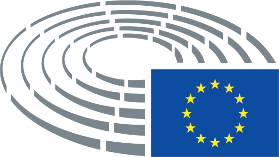 Lēmums:darba kārtību pieņēma tādu, kā norādīts šajā protokolā.Referente:Referente:Referente:Caroline Nagtegaal (Renew)Atbildīgā komiteja:Atbildīgā komiteja:Atbildīgā komiteja:ECONECONAtzinumi:Atzinumi:Atzinumi:ITREITRELēmums:ziņojuma projektu pieņēma, 49 deputātiem balsojot par, nevienam — pret un 10 deputātiem atturoties.Lēmums:pieņemts, 49 deputātiem balsojot par, 3 — pret un 7 deputātiem atturoties.Referents:Referents:Referents:Ondřej Kovařík (Renew)Atbildīgā komiteja:Atbildīgā komiteja:Atbildīgā komiteja:ECONECONAtzinumi:Atzinumi:Atzinumi:IMCOIMCOLēmums:ziņojuma projektu pieņēma, 47 deputātiem balsojot par, 5 — pret un 7 deputātiem atturoties.Lēmums:pieņemts, 47 deputātiem balsojot par, 8 — pret un 4 deputātiem atturoties.Atzinuma sagatavotājs:Atzinuma sagatavotājs:Atzinuma sagatavotājs:Atzinuma sagatavotājs:Derk Jan Eppink (ECR)Derk Jan Eppink (ECR)PA – PE657.256v01-00
AM – PE658.867v01-00Atbildīgā komiteja:Atbildīgā komiteja:Atbildīgā komiteja:Atbildīgā komiteja:AFCO* – Daniel Freund (Verts/ALE)Atzinumi:Atzinumi:Atzinumi:Atzinumi:CONT, ECON, JURI*, PETICONT, ECON, JURI*, PETICONT, ECON, JURI*, PETILēmums:atzinuma projektu pieņēma, 26 deputātiem balsojot par, 13 — pret un 20 deputātiem atturoties.Uzstājās:Irene Tinagli, Christine Lagarde, Markus Ferber, Jonás Fernández, Luis Garicano, Marco Zanni, Sven Giegold, Roberts Zīle, Dimitrios Papadimoulis, Enikő Győri, Evelyn Regner, Engin Eroglu, Gunnar Beck, Joachim Schuster, Henrike Hahn, Agnès Evren, Eugen Jurzyca, José Manuel García-Margallo y Marfil, Lefteris Nikolaou-Alavanos.Uzstājās:Irene Tinagli, Christine Lagarde, Danuta Maria Hübner, Alfred Sant, Luis Garicano, Hélène Laporte, Stasys Jakeliūnas, Eugen Jurzyca, Paul Tang, Georgios Kyrtsos, Fabio Massimo Castaldo.49+ECRDerk Jan Eppink, Patryk Jaki, Eugen Jurzyca, Johan Van Overtveldt, Roberts ZīleNIPiernicola PediciniPPEIsabel Benjumea Benjumea, Stefan Berger, Markus Ferber, Frances Fitzgerald, José Manuel García-Margallo y Marfil, Enikő Győri, Danuta Maria Hübner, Othmar Karas, Georgios Kyrtsos, Aušra Maldeikienė, Siegfried Mureşan, Luděk Niedermayer, Lídia Pereira, Sirpa Pietikäinen, Ralf Seekatz, Inese VaidereRenewGilles Boyer, Engin Eroglu, Luis Garicano, Billy Kelleher, Ondřej Kovařík, Caroline Nagtegaal, Dragoș Pîslaru, Stéphanie Yon CourtinS&DMarek Belka, Jonás Fernández, Eero Heinäluoma, Dietmar Köster, Aurore Lalucq, Pedro Marques, Costas Mavrides, Csaba Molnár, Evelyn Regner, Alfred Sant, Pedro Silva Pereira, Paul Tang, Irene TinagliVerts/ALESven Giegold, Claude Gruffat, Stasys Jakeliūnas, Philippe Lamberts, Ville Niinistö, Ernest Urtasun0-100GUE/NGLManon Aubry, José Gusmão, Mick WallaceIDGunnar Beck, Francesca Donato, Valentino Grant, Maximilian Krah, Jörg Meuthen, Antonio Maria Rinaldi, Marco ZanniCorrections to votes and voting intentions+-049+EPPIsabel Benjumea Benjumea, Stefan Berger, Markus Ferber, Frances Fitzgerald, José Manuel García-Margallo Y Marfil, Enikő Győri, Danuta Maria Hübner, Othmar Karas, Georgios Kyrtsos, Aušra Maldeikienė, Siegfried Mureşan, Luděk Niedermayer, Lídia Pereira, Sirpa Pietikäinen, Ralf Seekatz, Inese VaidereS&DMarek Belka, Jonás Fernández, Eero Heinäluoma, Aurore Lalucq, Pedro Marques, Costas Mavrides, Csaba Molnár, Evelyn Regner, Alfred Sant, Joachim Schuster, Pedro Silva Pereira, Paul Tang, Irene TinagliRENEWGilles Boyer, Engin Eroglu, Luis Garicano, Billy Kelleher, Ondřej Kovařík, Caroline Nagtegaal, Dragoș Pîslaru, Stéphanie Yon-CourtinGREENS/EFASven Giegold, Claude Gruffat, Stasys Jakeliūnas, Philippe Lamberts, Ville Niinistö, Ernest UrtasunECRDerk Jan Eppink, Patryk Jaki, Eugen Jurzyca, Johan Van Overtveldt, Roberts ZīleNIPiernicola PEDICINI3-IDGunnar Beck, Maximilian Krah, Jörg Meuthen70IdFrancesca Donato, Valentino Grant, Antonio Maria Rinaldi, Marco ZanniCorrections to votes and voting intentions+-047+PPEIsabel Benjumea Benjumea, Stefan Berger, Markus Ferber, Frances Fitzgerald, José Manuel García-Margallo y Marfil, Enikő Győri, Danuta Maria Hübner, Othmar Karas, Georgios Kyrtsos, Aušra Maldeikienė, Siegfried Mureşan, Luděk Niedermayer, Lídia Pereira, Sirpa Pietikäinen, Andreas Schwab, Inese VaidereS&DMarek Belka, Jonás Fernández, Eero Heinäluoma, Pedro Marques, Costas Mavrides, Csaba Molnár, Evelyn Regner, Alfred Sant, Joachim Schuster, Pedro Silva Pereira, Paul Tang, Irene TinagliRenewGilles Boyer, Engin Eroglu, Luis Garicano, Billy Kelleher, Ondřej Kovařík, Caroline Nagtegaal, Dragoș Pîslaru, Stéphanie Yon-CourtinVerts/ALESven Giegold, Claude Gruffat, Philippe Lamberts, Ville Niinistö, Ernest UrtasunECRDerk Jan Eppink, Patryk Jaki, Eugen Jurzyca, Johan Van Overtveldt, Roberts ZīleNIPiernicola Pedicini5-S&DAurore LalucqVerts/ALEStasys JakeliūnasGUE/NGLManon Aubry, José Gusmão, Mick Wallace70IDGunnar Beck, Francesca Donato, Valentino Grant, Maximilian Krah, Jörg Meuthen, Antonio Maria Rinaldi, Marco ZanniCorrections to votes and voting intentions+-047+EppIsabel Benjumea Benjumea, Stefan Berger, Markus Ferber, Frances Fitzgerald, José Manuel García-Margallo Y Marfil, Enikő Győri, Danuta Maria Hübner, Othmar Karas, Georgios Kyrtsos, Aušra Maldeikienė, Siegfried Mureşan, Luděk Niedermayer, Lídia Pereira, Sirpa Pietikäinen, Ralf Seekatz, Inese VaidereS&DMarek Belka, Jonás Fernández, Eero Heinäluoma, Pedro Marques, Costas Mavrides, Csaba Molnár, Evelyn Regner, Alfred Sant, Joachim Schuster, Pedro Silva Pereira, Paul Tang, Irene TinagliRenewGilles Boyer, Engin Eroglu, Luis Garicano, Billy Kelleher, Ondřej Kovařík, Caroline Nagtegaal, Dragoș Pîslaru, Stéphanie Yon-CourtinGreens/EfaSven Giegold, Claude Gruffat, Philippe Lamberts, Ville Niinistö, Ernest UrtasunEcrDerk Jan Eppink, Patryk Jaki, Eugen Jurzyca, Johan Van Overtveldt, Roberts ZīleNiPiernicola Pedicini8-S&DAurore LalucqIdGunnar Beck, Maximilian Krah, Jörg MeuthenGreens/EfaStasys JakeliūnasEul/NglManon Aubry, José Gusmão, Mick Wallace40IdFrancesca Donato, Valentino Grant, Antonio Maria Rinaldi, Marco ZanniCorrections to votes and voting intentions+-026+EPPFrances Fitzgerald, Sirpa PietikäinenEPPMarek Belka, Jonás Fernández, Eero Heinäluoma, Aurore Lalucq, Pedro Marques, Costas Mavrides, Csaba Molnár, Evelyn Regner, Alfred Sant, Joachim Schuster, Pedro Silva Pereira, Paul Tang, Irene TinagliRENEWBilly KelleherGREENS/EFASven Giegold, Claude Gruffat, Stasys Jakeliūnas, Philippe Lamberts, Ville Niinistö, Ernest UrtasunEUL/NGLManon Aubry, José Gusmão, Mick WallaceNIPiernicola Pedicini13-EPPIsabel Benjumea Benjumea, Stefan Berger, Markus Ferber, José Manuel García-Margallo y Marfil, Enikő Győri, Danuta Maria Hübner, Georgios Kyrtsos, Aušra Maldeikienė, Siegfried Mureşan, Lídia Pereira, Ralf Seekatz, Inese VaidereRENEWDragoș Pîslaru200EPPOthmar Karas, Luděk NiedermayerRENEWFilles Boyer, Engin Eroglu, Luis Garicano, Ondřej Kovařík, Caroline Nagtegaal, Stéphanie Yon-CourtinIDGunnar Beck, Francesca Donato, Valentino Grant, Maximilian Krah, Jörg Meuthen, Antonio Maria Rinaldi, Marco ZanniECRDerk Jan Eppink, Patryk Jaki, Eugen Jurzyca, Johan Van Overtveldt, Roberts ZīleCorrections to votes and voting intentions+-0Бюро/Mesa/Předsednictvo/Formandskabet/Vorstand/Juhatus/Προεδρείο/Bureau/Predsjedništvo/Ufficio di presidenza/Prezidijs/ Biuras/Elnökség/Prezydium/Birou/Predsedníctvo/Predsedstvo/Puheenjohtajisto/Presidiet (*)Irene Tinagli, Luděk Niedermayer, Stéphanie Yon-CourtinЧленове/Diputados/Poslanci/Medlemmer/Mitglieder/Parlamendiliikmed/Βουλευτές/Members/Députés/Zastupnici/Deputati/Deputāti/ Nariai/Képviselõk/Membri/Leden/Posłowie/Deputados/Deputaţi/Jäsenet/LedamöterGunnar Beck, Marek Belka, Stefan Berger, Gilles Boyer, Francesca Donato, Engin Eroglu, Markus Ferber, Jonas Fernandez, José Manuel García-Margallo y Marfil, Luis Garicano, Sven Giegold, Valentino Grant, Claude Gruffat, Enikő Győri, Stasys Jakeliūnas, Billy Kelleher, Georgios Kyrtsos, Aurore Lalucq, Pedro Marques, Fulvio Martusciello, Caroline Nagtegaal, Lefteris Nikolaou-Alavanos, Dimitrios Papadimoulis, Piernicola Pedicini, Evelyn Regner, Alfred Sant, Joachim Schuster, Ralf Seekatz, Paul Tang, Ernest Urtasun, Inese Vaidere, Marco Zanni, Roberts ZīleЗаместници/Suplentes/Náhradníci/Stedfortrædere/Stellvertreter/Asendusliikmed/Αναπληρωτές/Substitutes/Suppléants/Zamjenici/ Supplenti/Aizstājēji/Pavaduojantysnariai/Póttagok/Sostituti/Plaatsvervangers/Zastępcy/Membros suplentes/Supleanţi/Náhradníci/ Namestniki/Varajäsenet/SuppleanterNicola Beer, Fabio Massimo Castaldo, Agnès Evren, Henrike Hahn, Eugen Jurzyca, Chris MacManus, Margarida Marques, Mikuláš Peksa, Jessica Polfjärd, Clara Ponsatí Obiols209 (7)209 (7)216 (3)216 (3)56 (8) (Точка от дневния ред/Punto del orden del día/Bod pořadu jednání (OJ)/Punkt på dagsordenen/Tagesordnungspunkt/ Päevakorra punkt/Σημείο της ημερήσιας διάταξης/Agenda item/Point OJ/Točka dnevnog reda/Punto all'ordine del giorno/Darba kārtības punkts/Darbotvarkės punktas/Napirendi pont/Punt Aġenda/Agendapunt/Punkt porządku dziennego/Ponto OD/Punct de pe ordinea de zi/Bod programu schôdze/Točka UL/Esityslistan kohta/Punkt på föredragningslistan)56 (8) (Точка от дневния ред/Punto del orden del día/Bod pořadu jednání (OJ)/Punkt på dagsordenen/Tagesordnungspunkt/ Päevakorra punkt/Σημείο της ημερήσιας διάταξης/Agenda item/Point OJ/Točka dnevnog reda/Punto all'ordine del giorno/Darba kārtības punkts/Darbotvarkės punktas/Napirendi pont/Punt Aġenda/Agendapunt/Punkt porządku dziennego/Ponto OD/Punct de pe ordinea de zi/Bod programu schôdze/Točka UL/Esityslistan kohta/Punkt på föredragningslistan)Наблюдатели/Observadores/Pozorovatelé/Observatører/Beobachter/Vaatlejad/Παρατηρητές/Observers/Observateurs/Promatrači/ Osservatori/Novērotāji/Stebėtojai/Megfigyelők/Osservaturi/Waarnemers/Obserwatorzy/Observadores/Observatori/Pozorovatelia/ Opazovalci/Tarkkailijat/ObservatörerПо покана на председателя/Por invitación del presidente/Na pozvání předsedy/Efter indbydelse fra formanden/Auf Einladung des Vorsitzenden/Esimehe kutsel/Με πρόσκληση του Προέδρου/At the invitation of the Chair/Sur l’invitation du président/ Na poziv predsjednika/Su invito del presidente/Pēc priekšsēdētāja uzaicinājuma/Pirmininkui pakvietus/Az elnök meghívására/ Fuq stedina taċ-'Chairman'/Op uitnodiging van de voorzitter/Na zaproszenie Przewodniczącego/A convite do Presidente/La invitaţia preşedintelui/ Na pozvanie predsedu/Na povabilo predsednika/Puheenjohtajan kutsusta/På ordförandens inbjudanСъвет/Consejo/Rada/Rådet/Rat/Nõukogu/Συμβούλιο/Council/Conseil/Vijeće/Consiglio/Padome/Taryba/Tanács/Kunsill/Raad/ Conselho/Consiliu/Svet/Neuvosto/Rådet (*)Съвет/Consejo/Rada/Rådet/Rat/Nõukogu/Συμβούλιο/Council/Conseil/Vijeće/Consiglio/Padome/Taryba/Tanács/Kunsill/Raad/ Conselho/Consiliu/Svet/Neuvosto/Rådet (*)Комисия/Comisión/Komise/Kommissionen/Kommission/Komisjon/Επιτροπή/Commission/Komisija/Commissione/Bizottság/ Kummissjoni/Commissie/Komisja/Comissão/Comisie/Komisia/Komissio/Kommissionen (*)Комисия/Comisión/Komise/Kommissionen/Kommission/Komisjon/Επιτροπή/Commission/Komisija/Commissione/Bizottság/ Kummissjoni/Commissie/Komisja/Comissão/Comisie/Komisia/Komissio/Kommissionen (*)Други институции и органи/Otras instituciones y organismos/Ostatní orgány a instituce/Andre institutioner og organer/Andere Organe und Einrichtungen/Muud institutsioonid ja organid/Λοιπά θεσμικά όργανα και οργανισμοί/Other institutions and bodies/Autres institutions et organes/Druge institucije i tijela/Altre istituzioni e altri organi/Citas iestādes un struktūras/Kitos institucijos ir įstaigos/ Más intézmények és szervek/Istituzzjonijiet u korpi oħra/Andere instellingen en organen/Inne instytucje i organy/Outras instituições e outros órgãos/Alte instituții și organe/Iné inštitúcie a orgány/Muut toimielimet ja elimet/Andra institutioner och organДруги институции и органи/Otras instituciones y organismos/Ostatní orgány a instituce/Andre institutioner og organer/Andere Organe und Einrichtungen/Muud institutsioonid ja organid/Λοιπά θεσμικά όργανα και οργανισμοί/Other institutions and bodies/Autres institutions et organes/Druge institucije i tijela/Altre istituzioni e altri organi/Citas iestādes un struktūras/Kitos institucijos ir įstaigos/ Más intézmények és szervek/Istituzzjonijiet u korpi oħra/Andere instellingen en organen/Inne instytucje i organy/Outras instituições e outros órgãos/Alte instituții și organe/Iné inštitúcie a orgány/Muut toimielimet ja elimet/Andra institutioner och organДруги участници/Otros participantes/Ostatní účastníci/Endvidere deltog/Andere Teilnehmer/Muud osalejad/Επίσης παρόντες/Other participants/Autres participants/Drugi sudionici/Altri partecipanti/Citi klātesošie/Kiti dalyviai/Más résztvevők/Parteċipanti ohra/Andere aanwezigen/Inni uczestnicy/Outros participantes/Alţi participanţi/Iní účastníci/Drugi udeleženci/Muut osallistujat/Övriga deltagareСекретариат на политическите групи/Secretaría de los Grupos políticos/Sekretariát politických skupin/Gruppernes sekretariat/ Sekretariat der Fraktionen/Fraktsioonide sekretariaat/Γραμματεία των Πολιτικών Ομάδων/Secretariats of political groups/Secrétariat des groupes politiques/Tajništva klubova zastupnika/Segreteria gruppi politici/Politisko grupu sekretariāts/Frakcijų sekretoriai/ Képviselőcsoportok titkársága/Segretarjat gruppi politiċi/Fractiesecretariaten/Sekretariat Grup Politycznych/Secretariado dos grupos políticos/Secretariate grupuri politice/Sekretariát politických skupín/Sekretariat političnih skupin/Poliittisten ryhmien sihteeristöt/ De politiska gruppernas sekretariatСекретариат на политическите групи/Secretaría de los Grupos políticos/Sekretariát politických skupin/Gruppernes sekretariat/ Sekretariat der Fraktionen/Fraktsioonide sekretariaat/Γραμματεία των Πολιτικών Ομάδων/Secretariats of political groups/Secrétariat des groupes politiques/Tajništva klubova zastupnika/Segreteria gruppi politici/Politisko grupu sekretariāts/Frakcijų sekretoriai/ Képviselőcsoportok titkársága/Segretarjat gruppi politiċi/Fractiesecretariaten/Sekretariat Grup Politycznych/Secretariado dos grupos políticos/Secretariate grupuri politice/Sekretariát politických skupín/Sekretariat političnih skupin/Poliittisten ryhmien sihteeristöt/ De politiska gruppernas sekretariatPPES&DRenewIDVerts/ALEECRGUE/NGLNIКабинет на председателя/Gabinete del Presidente/Kancelář předsedy/Formandens Kabinet/Kabinett des Präsidenten/Presidendi kantselei/Γραφείο του Προέδρου/President's Office/Cabinet du Président/Ured predsjednika/Gabinetto del Presidente/Priekšsēdētāja kabinets/Pirmininko kabinetas/Elnöki hivatal/Kabinett tal-President/Kabinet van de Voorzitter/Gabinet Przewodniczącego/Gabinete do Presidente/Cabinet Preşedinte/Kancelária predsedu/Urad predsednika/Puhemiehen kabinetti/Talmannens kansliКабинет на председателя/Gabinete del Presidente/Kancelář předsedy/Formandens Kabinet/Kabinett des Präsidenten/Presidendi kantselei/Γραφείο του Προέδρου/President's Office/Cabinet du Président/Ured predsjednika/Gabinetto del Presidente/Priekšsēdētāja kabinets/Pirmininko kabinetas/Elnöki hivatal/Kabinett tal-President/Kabinet van de Voorzitter/Gabinet Przewodniczącego/Gabinete do Presidente/Cabinet Preşedinte/Kancelária predsedu/Urad predsednika/Puhemiehen kabinetti/Talmannens kansliКабинет на генералния секретар/Gabinete del Secretario General/Kancelář generálního tajemníka/Generalsekretærens Kabinet/ Kabinett des Generalsekretärs/Peasekretäri büroo/Γραφείο του Γενικού Γραμματέα/Secretary-General's Office/Cabinet du Secrétaire général/Ured glavnog tajnika/Gabinetto del Segretario generale/Ģenerālsekretāra kabinets/Generalinio sekretoriaus kabinetas/ Főtitkári hivatal/Kabinett tas-Segretarju Ġenerali/Kabinet van de secretaris-generaal/Gabinet Sekretarza Generalnego/Gabinete do Secretário-Geral/Cabinet Secretar General/Kancelária generálneho tajomníka/Urad generalnega sekretarja/Pääsihteerin kabinetti/ Generalsekreterarens kansliКабинет на генералния секретар/Gabinete del Secretario General/Kancelář generálního tajemníka/Generalsekretærens Kabinet/ Kabinett des Generalsekretärs/Peasekretäri büroo/Γραφείο του Γενικού Γραμματέα/Secretary-General's Office/Cabinet du Secrétaire général/Ured glavnog tajnika/Gabinetto del Segretario generale/Ģenerālsekretāra kabinets/Generalinio sekretoriaus kabinetas/ Főtitkári hivatal/Kabinett tas-Segretarju Ġenerali/Kabinet van de secretaris-generaal/Gabinet Sekretarza Generalnego/Gabinete do Secretário-Geral/Cabinet Secretar General/Kancelária generálneho tajomníka/Urad generalnega sekretarja/Pääsihteerin kabinetti/ Generalsekreterarens kansliГенерална дирекция/Dirección General/Generální ředitelství/Generaldirektorat/Generaldirektion/Peadirektoraat/Γενική Διεύθυνση/ Directorate-General/Direction générale/Glavna uprava/Direzione generale/Ģenerāldirektorāts/Generalinis direktoratas/Főigazgatóság/ Direttorat Ġenerali/Directoraten-generaal/Dyrekcja Generalna/Direcção-Geral/Direcţii Generale/Generálne riaditeľstvo/Generalni direktorat/Pääosasto/GeneraldirektoratГенерална дирекция/Dirección General/Generální ředitelství/Generaldirektorat/Generaldirektion/Peadirektoraat/Γενική Διεύθυνση/ Directorate-General/Direction générale/Glavna uprava/Direzione generale/Ģenerāldirektorāts/Generalinis direktoratas/Főigazgatóság/ Direttorat Ġenerali/Directoraten-generaal/Dyrekcja Generalna/Direcção-Geral/Direcţii Generale/Generálne riaditeľstvo/Generalni direktorat/Pääosasto/GeneraldirektoratDG PRESDG IPOLDG EXPODG EPRSDG COMMDG PERSDG INLODG TRADDG LINCDG FINSDG ITECDG SAFEПравна служба/Servicio Jurídico/Právní služba/Juridisk Tjeneste/Juristischer Dienst/Õigusteenistus/Νομική Υπηρεσία/Legal Service/ Service juridique/Pravna služba/Servizio giuridico/Juridiskais dienests/Teisės tarnyba/Jogi szolgálat/Servizz legali/Juridische Dienst/ Wydział prawny/Serviço Jurídico/Serviciu Juridic/Právny servis/Oikeudellinen yksikkö/RättstjänstenСекретариат на комисията/Secretaría de la comisión/Sekretariát výboru/Udvalgssekretariatet/Ausschusssekretariat/Komisjoni sekretariaat/Γραμματεία της επιτροπής/Committee secretariat/Secrétariat de la commission/Tajništvo odbora/Segreteria della commissione/Komitejas sekretariāts/Komiteto sekretoriatas/A bizottság titkársága/Segretarjat tal-kumitat/Commissiesecretariaat/ Sekretariat komisji/Secretariado da comissão/Secretariat comisie/Sekretariat odbora/Valiokunnan sihteeristö/UtskottssekretariatetClaudia LindemannСътрудник/Asistente/Asistent/Assistent/Assistenz/Βοηθός/Assistant/Assistente/Palīgs/Padėjėjas/Asszisztens/Asystent/Pomočnik/ Avustaja/AssistenterBrendan Dignam, Maxime Servotte